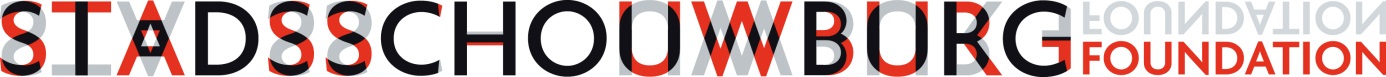 BELEIDSNOTITIE 1. DoelstellingDe stichting is opgericht onder de naam stichting Vrienden van de Stadsschouwburg op 11 mei 1992, de statuten zijn gewijzigd op 20 november 2021. De stichting heeft sinds 1 januari 2008 de ANBI status en per 1 januari 2012 de culturele ANBI status.De Stadsschouwburg Foundation heeft als doel de bevordering van het theater en culturele leven in de stad Utrecht. De stichting ondersteunt hiertoe de programmering van Stadsschouwburg Utrecht en ondersteunt verbeteringen en verfraaiingen aan- en in het gebouw. Het vermogen van de stichting dient volledig ter verwezenlijking van het doel van de stichting.2. StrategieOm de doelstelling te verwezenlijken is het bijeenbrengen van financiële middelen de hoofdactiviteit. Deze middelen worden voornamelijk verkregen door:bijdragen van donateurs en sponsorsinkomsten en opbrengsten uit het vermogen van de stichtingHiertoe worden langdurige samenwerkingsverbanden gezocht tussen overheden, onderwijsinstellingen en ondernemingen uit het topsegment van de zakelijke markt in Utrecht en omgeving. Met zakelijke relaties worden meerjarige sponsorovereenkomsten afgesloten. Relaties worden onderverdeeld in founders en partners, al naar gelang de grootte van de bijdrage. De stichting biedt bedrijven de kans om zich verder te profileren. Door het vergroten van naamsbekendheid, als ook door gelegenheid te bieden zakelijke relaties en klanten te ontmoeten op een locatie met culturele allure. Daarnaast heeft de stichting statutair de mogelijkheid om vermogensopbouw te realiseren middels het verkrijgen van subsidies, schenkingen, legaten en erfstellingen en alle overige baten. De middelen die met sponsoring worden verkregen zijn tot op heden afdoende om de doelstelling te verwezenlijken.3. Beheer van het vermogenHet bestuur van de stichting beheert het vermogen conform de bepalingen in het jaarlijks vast te stellen beleggingsstatuut. Indien het vermogen op kortlopende spaarrekeningen staat blijft het beleggingsstatuut achterwege. Spaargelden worden bij minimaal 2 banken belegd.De omvang  van het vermogen moet de stichting in staat stellen een financiële bijdrage te leveren aan de Stadsschouwburg Utrecht, daarbij rekening houdend met de mogelijkheid van economisch zware tijden en/of periodes waarin de overheid strategische aanpassingen doet die een negatieve uitwerking op de subsidiering van de Stadsschouwburg Utrecht hebben.4. Aanwenden van het vermogenHet vermogen van stichting wordt als volgt ingezet:Op verzoek vooraf van Stadsschouwburg Utrecht bijdragen aan  projecten of incidentele uitgaven. Projecten zijn voorstellingen die niet binnen de reguliere programmering vallen en aanpassingen aan en in het gebouw. Aanpassingen aan en in het gebouw kunnen een meerjarig karakter hebben waarvoor de stichting separaat vermogen opbouwt in een bestemmingsreserve.Als garantiestelling aan de Stadsschouwburg Utrecht voor risicovolle projecten.Bijdragen aan Stadsschouwburg Utrecht voor onvoorziene uitgaven en projecten waarvan de resultaten achteraf zijn tegen gevallen, of calamiteiten die zich hebben voorgedaan.5. In relatie tot Stadsschouwburg UtrechtStadsschouwburg Utrecht heeft als doel de organisatie, productie en uitvoering van culturele, kunstzinnige en educatieve projecten en het beheer en de exploitatie van de Stadsschouwburg Utrecht, op zodanige wijze dat er een divers en kwalitatief goed aanbod is van podiumkunsten, voor een breed publiek toegankelijk en van voldoende omvang. De stichting Stadsschouwburg Utrecht is niet gericht op het behalen van winst en heeft de culturele ANBI status.De stichting Stadsschouwburg Utrecht tracht haar doel te bereiken door onder meer:het produceren, programmeren en presenteren van theater en andere kunstuitingen; het exploiteren van zalen en horeca-accommodaties van Stadsschouwburg Utrecht; het uitgeven van publicaties;het samenwerken met daarvoor in aanmerking komende instellingen en andere derden;al hetgeen te verrichten hetgeen tot de verwezenlijking van het doel van de stichting nodig, nuttig of dienstbaar kan zijn.De Stadsschouwburg Foundation wordt administratief en secretarieel ondersteund door medewerkers van de Stadsschouwburg Utrecht. Het bestuur van de Stadsschouwburg Foundation laat zich frequent informeren over belangrijke ontwikkelingen bij de Stadsschouwburg Utrecht door haar directeur bestuurder.